․․ -----------------528     (անգլ.ինտելեկտի գործակցի․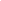 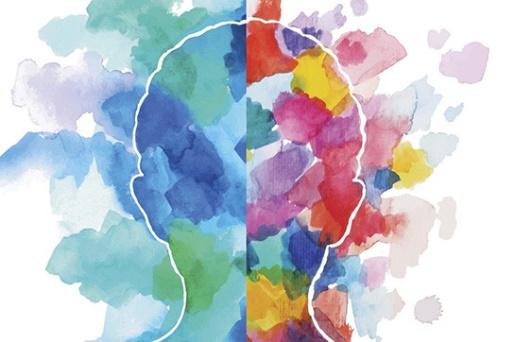 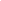 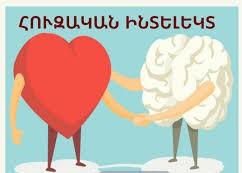 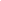 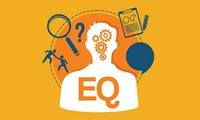 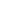 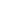 ․ 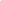 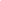 «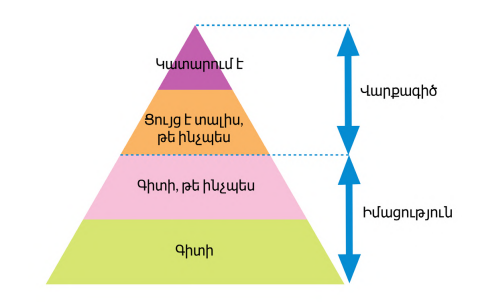 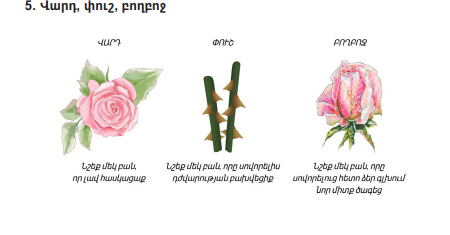 Այս ամենի թե՛ հիմքը և թե՛ եզրահանգումը կարելի կատարել Բլումի և Անդերսոնի ստորև ներկայացված տաքսոնոմիան։ 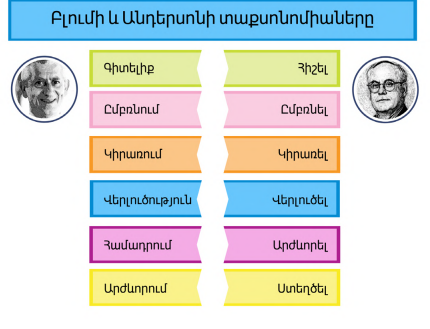  «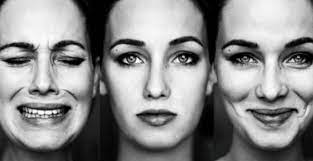 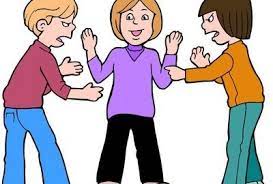 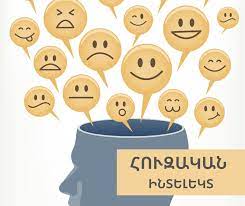 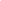 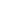 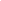 5.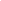 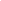 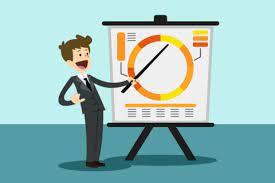 Fun and Engagement-: 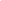 Outcomes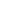 .4.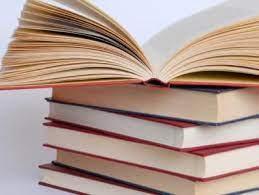 Շարիֆի Ա. Հուզական ինտելեկտի գործառույթը, «Սեփահան» հրատարկչություն, Իսֆահան, 2006թ Ardies, J., De Maeyer, S., & Gijbels, D. (2013). Reconstructing the pupils’ attitude towards technology-survey. Design and Technology Education: An International Journal, 18(1), 8–19BROWN, DAVID G. 2000. "The Jury Is In!" In Teaching with Technology, ed. David G. Brown. Bolton https://education.stateuniversity.com/pages/2496/Technology-in-Education-HIGHER-EDUCATION.html#ixzz7BvcONuHz↑ Emotional Intelligence: Issues in Paradigm Building Smith, M.K. (2002) «Howard Gardner and multiple intelligences», The Encyclopedia of Informal Education, downloaded from http://infed.org/mobi/howard-gardner-multiple-intelligences-and-education/ on October 31, 2005Sternberg, R. J. (1996) Successful intelligence. New York: Simon & Schuster.Sternberg, R. J. (1985) Beyond IQ: A triarchic theory of human intelligence. New York: Cambridge University Press.7․https://education.stateuniversity.com/pages/2496/Technology-in-Education-HIGHER-EDUCATION.html#ixzz7Bvc3VTMC         6.https://scholar.lib.vt.edu/ejournals/VTMAG/v13n1/page04-09.html           8․ https://www.imdproc.am/info/usucichnerin/thtn-usumnakan-gorcyntacum          9․ https://www.globalcitizen.org/en/content/8-high-tech-gadgets-that-are-making-classrooms-sma/          10․ https://online.purdue.edu/blog/search-results?qt=Learning+Design+and+Technology11․↑ Стивен Дж. Стейн, Говард И. Бук Преимущества EQ. Эмоциональный интеллект и ваши успехи. — Баланс Бизнес Букс, 2007 г. — 384 с.